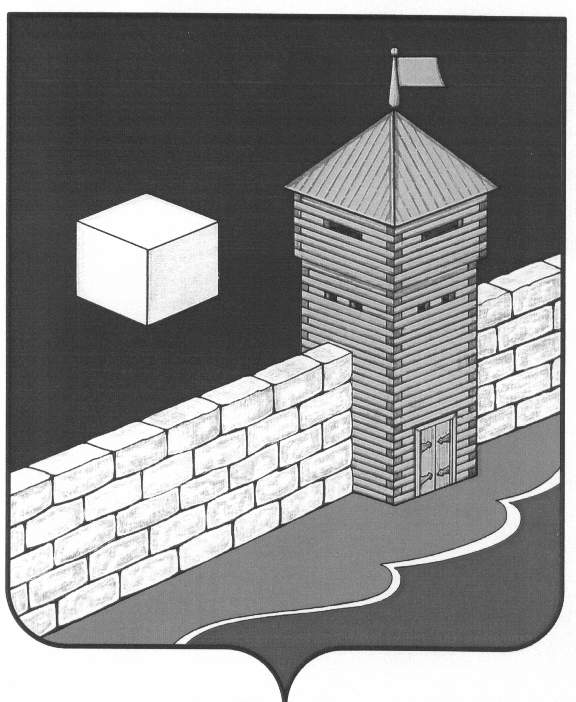 АДМИНИСТРАЦИЯ ЕТКУЛЬСКОГО МУНИЦИПАЛЬНОГО РАЙОНАПОСТАНОВЛЕНИЕ 09.10.2012г.  № 690            с.ЕткульОб утверждении Методики и Порядкапланирования бюджетных ассигнованийрайонного бюджета 	В соответствии со статьей 174.2 Бюджетного кодекса Российской Федерации, подразделом 12 Положения о бюджетном процессе в Еткульском муниципальном районе     администрация Еткульского муниципального района ПОСТАНОВЛЯЕТ:	1. Утвердить прилагаемые Методику и порядок планирования бюджетных ассигнований районного бюджета.	2. Контроль за выполнением настоящего постановления возложить на заместителя Главы Еткульского муниципального района по финансово-экономическим вопросам, начальника финансового управления администрации Еткульского муниципального района Т.Е. Мельник.	3. Настоящее постановление вступает в силу со дня его подписания.	4. Со дня вступления в силу настоящего постановления признать утратившим силу постановление администрации Еткульского муниципального района от 30.12.2010г. № 1037 «Об утверждении Методики и Порядка планирования бюджетных ассигнований районного бюджета».Глава Еткульскогомуниципального района                                                        В.Н. Головчинский                                                                УТВЕРЖДЕНЫ                                                           постановлением администрации                                                           Еткульского муниципального района                                                            09.10.2012г. № 690Методика и порядокпланирования бюджетных ассигнований районного бюджетаI. Общие положения1. Методика и порядок планирования бюджетных ассигнований районного бюджета (далее - Методика) разработаны в соответствии со статьей 174.2 Бюджетного кодекса Российской Федерации, подразделом 12 Положения о бюджетном процессе в Еткульском муниципальном районе.2. В настоящей Методике используются следующие понятия:1) нормативный метод расчета бюджетного ассигнования - расчет объема бюджетного ассигнования на основе нормативов, утвержденных в соответствующих нормативных правовых актах (решениях Собрания депутатов Еткульского  муниципального района, нормативных правовых актах администрации  Еткульского муниципального района, нормативных правовых актах Челябинской области), включая утвержденный в указанных нормативных актах порядок индексации нормативов;2) метод индексации расчета бюджетного ассигнования - расчет объема бюджетного ассигнования путем индексации объема бюджетного ассигнования текущего года на уровень инфляции, индекс роста тарифов или иной коэффициент в соответствии с настоящей Методикой;3) плановый метод расчета бюджетного ассигнования - установление объема бюджетного ассигнования в соответствии с показателями, указанными в нормативном правовом акте (действующей целевой программе, договоре), в части бюджетных ассигнований, осуществляемых за счет субвенций из областного и федерального бюджетов - в проекте Федерального закона "О федеральном бюджете», проекте областного закона "Об областном бюджете»;4) программный метод планирования бюджетных ассигнований - определение объема бюджетных ассигнований на основе сравнительной оценки эффективности реализации альтернативных мероприятий в рамках достижения целей и задач органа местного самоуправления;5) иной метод расчета бюджетного ассигнования - расчет объема бюджетного ассигнования методом, отличным от нормативного метода, метода индексации, планового и программного методов.3. В целях осуществления планирования бюджетные ассигнования группируются по видам в соответствии с Перечнем видов бюджетных ассигнований (приложение 1 к настоящей Методике) с учетом статьи 69 Бюджетного кодекса Российской Федерации и рассчитываются с учетом положений статей 69, 69.1, 70, 74.1, 78, 78.1, 79, 80 Бюджетного кодекса Российской Федерации.Программный метод планирования бюджетных ассигнований используется в основном для планирования изменений действующих обязательств и принимаемых обязательств. Результатом применения программного метода планирования бюджетных ассигнований должна являться разработка и утверждение ведомственных или долгосрочных целевых программ.4. Планирование бюджетных ассигнований осуществляется раздельно по бюджетным ассигнованиям на исполнение действующих расходных обязательств и принимаемых расходных обязательств, включая изменения действующих расходных обязательств.Правовыми основаниями действующих расходных обязательств, на исполнение которых планируется направить бюджетное ассигнование, являются нормативные правовые акты Собрания депутатов Еткульского муниципального района, администрации  Еткульского муниципального района, договоры (соглашения), заключенные от имени Еткульского муниципального района, не планируемые к изменению в очередном году, к признанию утратившими силу либо к изменению в связи с увеличением объема бюджетных ассигнований, предусмотренного на исполнение соответствующих обязательств в очередном году.Правовыми основаниями возникновения принимаемых расходных обязательств, на исполнение которых планируется направить бюджетное ассигнование, являются нормативные акты, указанные в абзаце 2 пункта 4 настоящей Методики, предлагаемые (планируемые) к принятию в очередном году.Правовыми изменениями действующих расходных обязательств, на исполнение которых планируется направить бюджетное ассигнование, являются нормативные акты, указанные в абзаце 2 пункта 4 настоящей Методики, планируемые к изменению в очередном  году, к принятию либо к изменению с увеличением объема бюджетных ассигнований, предусмотренного на исполнение соответствующих обязательств в очередном году.5. При формировании бюджетных ассигнований районного бюджета на очередной год методом индексации в качестве бюджетного ассигнования текущего года принимаются: бюджетные ассигнования за текущий год предусмотренные решением о бюджете, рассчитанные в соответствии с настоящей Методикой.II. Методика и порядок планирования бюджетных ассигнованийна исполнение действующих расходных обязательств района6. Объемы бюджетных ассигнований на оплату труда работников муниципальных учреждений Еткульского муниципального района рассчитываются методом индексации.Коэффициенты индексации фонда оплаты труда работников муниципальных учреждений определяются с учетом графика индексации фонда оплаты труда в очередном году, предусмотренного при формировании федерального бюджета и прогнозируемого роста потребительских цен в Челябинской области. 7. Объемы бюджетных ассигнований на оплату поставок товаров, выполнения работ, оказания услуг для муниципальных нужд, а также иные бюджетные ассигнования на обеспечение деятельности муниципального учреждения рассчитываются:7.1. Методом индексации на уровень инфляции или иной коэффициент, соответствующий стоимости товаров, работ, услуг.7.2. Для бюджетных ассигнований на приобретение оборудования и капитальный ремонт расчет осуществляется иным методом на основе планов оснащения (обновления) оборудованием и проведения капитального ремонта, сформированных главными распорядителями бюджетных средств в рамках предельного объема бюджетного финансирования, доведенного финансовым управлением администрации Еткульского муниципального района.7.3. Остальные бюджетные ассигнования рассчитываются иным методом в соответствии с нормативными актами, на основе которых осуществляется использование бюджетных ассигнований.8. Объемы бюджетных ассигнований на реализацию утвержденных районных целевых программ, а также осуществление капитальных вложений рассчитываются плановым методом и указываются в соответствии с паспортами соответствующих программ.9. Объемы бюджетных ассигнований на исполнение публичных нормативных обязательств, включая межбюджетные трансферты, предоставляемые местным бюджетам на эти цели, рассчитываются нормативным методом путем умножения норматива (системы нормативов), установленного нормативно-правовыми актами Еткульского муниципального района на прогнозируемую численность физических лиц, являющихся получателями выплат. В случаях, если законодательством области и нормативно-правовыми актами Еткульского муниципального района предусмотрена ежегодная индексация выплаты, то нормативный метод дополняется расчетом размера выплаты методом индексации с учетом соответствующего коэффициента.10. Объемы бюджетных ассигнований на социальное обеспечение населения в части приобретения товаров (работ, услуг) в пользу граждан для обеспечения их нужд рассчитываются методом индексации в соответствии с индексом потребительских цен, иным коэффициентом, соответствующим прогнозируемому изменению стоимости товаров (работ, услуг), а также индексом изменения численности физических лиц, являющихся получателями соответствующих товаров (работ, услуг).11. Объемы бюджетных ассигнований на предоставление субсидий юридическим лицам, индивидуальным предпринимателям, физическим лицам - производителям товаров, работ, услуг рассчитываются плановым методом в соответствии с нормативными правовыми актами Еткульского муниципального района, соглашениями, решениями и (или) поручениями Главы Еткульского муниципального района.12. Объемы бюджетных ассигнований на осуществление бюджетных инвестиций в объекты муниципальной собственности Еткульского муниципального района рассчитываются плановым методом в соответствии с принятыми (предлагаемыми к принятию) нормативными правовыми актами Собрания депутатов Еткульского муниципального района и администрации Еткульского муниципального района.13. Объемы бюджетных ассигнований на предоставление субсидий бюджетам сельских поселений на софинансирование объектов капитального строительства рассчитываются плановым методом в соответствии с нормативным правовым актом администрации Еткульского муниципального района, утверждающим соответствующую целевую программу.14. Объем бюджетных ассигнований на исполнение действующих обязательств на очередной  год, рассчитанный в соответствии с пунктами 6 - 15 настоящей Методики, может быть скорректирован с учетом намечаемых мероприятий по оптимизации бюджетной сети, изменения структуры расходов и функций главных распорядителей бюджетных средств, а также предполагаемых изменений нормативных правовых актов, устанавливающих расходные обязательства.Подробный расчет объема бюджетных ассигнований на исполнение действующих расходных обязательств, проведенный в соответствии с настоящей Методикой, включая необходимые корректировки в соответствии с настоящим пунктом, представляется в финансовое управление администрации Еткульского муниципального района в рамках обоснования бюджетных ассигнований каждого вида по форме приложения 2 к настоящей Методике.15. Объем бюджетных ассигнований на финансирование действующих обязательств, рассчитанный в соответствии с настоящей Методикой, не может превышать предельного объема бюджетных ассигнований, доведенный финансовым управлением администрации Еткульского муниципального района.III. Порядок и методика планирования бюджетных ассигнованийна исполнение принимаемых расходных обязательстви изменений в действующие расходные обязательства района (далее - принимаемые обязательства)16. Предельные объемы финансирования принимаемых обязательств рассчитываются финансовым управлением исходя из объема действующих обязательств, определенного в соответствии с разделом II настоящей методики и прогноза доходов районного бюджета.17. Планирование бюджетных ассигнований на обеспечение принимаемых обязательств осуществляется программным методом планирования бюджетных ассигнований, основанным на сравнительной оценке эффективности реализации мероприятий, предлагаемых к включению в бюджет.18. Предварительное распределение предельного объема бюджетных ассигнований на финансирование принимаемых обязательств осуществляется финансовым управлением администрации Еткульского муниципального района после согласования с главой Еткульского муниципального района.19. Предложение главного распорядителя бюджетных средств о включении бюджетных ассигнований на финансирование принимаемых обязательств вносится в финансовое управление администрации Еткульского муниципального района вместе с докладом о результатах и основных направлениях деятельности.20. Предложения о выделении бюджетных ассигнований, направленных на решение проблемы, находящейся в компетенции только одного главного распорядителя бюджетных средств, должны вноситься на рассмотрение преимущественно в форме проекта ведомственной целевой программы.Предложения о выделении бюджетных ассигнований, направленных на решение проблемы, находящейся в компетенции двух и более главных распорядителей бюджетных средств, должны вноситься на рассмотрение преимущественно в форме проекта долгосрочной целевой программы.21. Включение в проект районного бюджета ассигнований на финансирование принимаемых обязательств осуществляется при наличии проекта нормативного правового акта (проекта нормативного акта о внесении изменений в действующий нормативный правовой акт), устанавливающего соответствующие расходные обязательства. При наличии проекта ведомственной целевой программы, он также прилагается к протоколу межведомственной комиссии.IV. Формирование обоснования бюджетных ассигнованийна обеспечение действующих и принимаемых обязательств (далее - Обоснование)22. Обоснование формируется главным распорядителем бюджетных средств по каждому виду бюджетных ассигнований в соответствии с приложением 1 к настоящей Методике и должно содержать информацию о правовых основаниях возникновения расходных обязательств, порядке расчета бюджетных ассигнований на его исполнение, а также планируемых непосредственных и конечных результатах использования бюджетного ассигнования (приложение 2).23. В заголовке Обоснования указывается наименование бюджетного ассигнования в соответствии с перечнем бюджетных ассигнований согласно приложению 1 к Методике и наименование главного распорядителя бюджетных средств, осуществляющего планирование и использование бюджетного ассигнования.24. В разделе 1 "Правовые основания возникновения действующих расходных обязательств, изменения действующих расходных обязательств и принимаемых обязательств":в пункте 1 "Правовые основания возникновения действующих расходных обязательств" указываются сведения о нормативных правовых актах, договорах (соглашениях), устанавливающих расходные обязательства, не планируемые к изменению в очередном году, к признанию утратившими силу либо к изменению в связи с увеличением объема бюджетных ассигнований, предусмотренного на исполнение соответствующих обязательств в текущем году.в пункте 2 "Правовые основания изменения действующих обязательств" указываются сведения о нормативных правовых актах, договорах (соглашениях), устанавливающих расходные обязательства, планируемые к изменению в очередном году или изменению в связи с увеличением объема бюджетных ассигнований, предусмотренного на исполнение соответствующих обязательств в предшествующем году.В случае если основания для возникновения расходного обязательства содержатся в нескольких нормативных правовых актах, приводится информация о нормативном правовом акте, имеющем наибольшую юридическую силу.Ниже в той же строке указываются нормативные акты о внесении изменений в действующий нормативный акт, предлагаемый к изменению.в пункте 3 "Правовые основания принимаемых расходных обязательств" указываются сведения о нормативных правовых актах, договорах (соглашениях), устанавливающих расходные обязательства, предлагаемые (планируемые) к принятию в очередном году.В случае если нормативный правовой акт устанавливает публичное нормативное обязательство, это необходимо отметить в графе "Наименование расходного обязательства".25. В разделе 2 "Объем бюджетного ассигнования на исполнение действующих расходных обязательств, включая их изменение, и принимаемых обязательств" в графе "Отраслевые факторы, обуславливающие изменение расходов" указываются отраслевые факторы, обуславливающие изменение расходов, в числе которых могут быть изменения:- нормативного акта, устанавливающего расходное обязательство;- численности работников бюджетной сферы;- числа лиц, получающих трансферты;- физических объемов приобретения товаров (работ, услуг) для муниципальных нужд;- проведенные и планируемые мероприятия по оптимизации бюджетных расходов;- другие причины.Подробно отраслевые факторы изменений описываются в пояснительной записке (раздел 6 Обоснования).Не указываются в числе отраслевых факторов изменения оплаты труда, цен и тарифов, учтенные путем применения коэффициентов индексации, приведенных в пунктах 6, 7, 8.1, 11 настоящей методики.При отсутствии отраслевых факторов в соответствующей графе ставится прочерк.В графе "КОСГУ" указывается код классификации операций сектора государственного управления либо группа кодов, расчет бюджетных ассигнований по которым осуществляется по одной общей формуле. Например, для расчетов бюджетных ассигнований на выплату заработной платы с начислениями коды 211, 213 объединяются и указываются в одной строке.26. В разделе 3 "Сведения о непосредственных результатах использования бюджетного ассигнования" обоснования указываются сведения о показателях непосредственных результатов использования бюджетного ассигнования.26.1. Для бюджетных ассигнований на оказание муниципальных услуг указываются следующие показатели непосредственных результатов использования бюджетных ассигнований:- показатели, характеризующие объем и качество услуг (например, численность лиц, получивших стационарную медицинскую помощь, численность лиц, получивших поликлиническую медицинскую помощь, численность больных, получивших медицинскую помощь с применением высокотехнологичных методов лечения и т.д.);- показатели характеристик процесса оказания услуг (например, пропускная способность муниципальных учреждений: число мест, коек, кабинетов и так далее);- количество проведенных мероприятий (для главных распорядителей бюджетных средств, занимающихся регулятивной, надзорной и обеспечивающей деятельностью, например, число проверок, инспекций, проведенных конкурсов и так далее).26.2. Для бюджетных ассигнований на социальное обеспечение населения указываются показатели численности получателей (например, численность ветеранов труда, тружеников тыла, получателей детских пособий и так далее).26.3. Для бюджетных ассигнований, направленных на реализацию долгосрочных целевых программ (подпрограмм) и ведомственных целевых программ, указываются показатели непосредственных результатов соответствующих долгосрочных целевых программ (подпрограмм) и ведомственных целевых программ.26.4. Для бюджетных ассигнований, включающих бюджетные инвестиции в объекты капитального строительства муниципальной собственности района в качестве показателей непосредственных результатов использования бюджетных ассигнований должны указываться количественные и качественные показатели услуг, для оказания которых осуществляются бюджетные инвестиции в указанные объекты, в том числе показатели мощности вводимого объекта и существующие мощности объекта.26.5. Для бюджетных ассигнований на предоставление субсидий бюджетам муниципальных образований на софинансирование объектов капитального строительства, в качестве показателей непосредственных результатов использования бюджетных ассигнований указываются вводимые мощности.27. В разделе 4 Обоснования приводятся сведения о показателе конечных результатов использования бюджетного ассигнования.В случае если отраслевой орган местного самоуправления является разработчиком Доклада о результатах и основных направлениях деятельности, указанный конечный результат использования бюджетного ассигнования должен быть также приведен в Докладе о результатах и основных направлениях деятельности главного распорядителя средств районного бюджета на очередной  год.28. В разделе 5 приводятся подробные расчеты бюджетного ассигнования на очередной год в соответствии с настоящей Методикой.При этом расчетные таблицы прилагаются к обоснованию бюджетных ассигнований.30. В разделе 6 приводится пояснительная записка по расчету бюджетного ассигнования соответствующего вида.Приложение 1к Методике и порядкупланирования бюджетных ассигнованийрайонного бюджета Переченьвидов бюджетных ассигнованийПриложение 2к Методике и порядкупланирования бюджетных ассигнованийрайонного бюджета                     Обоснование бюджетного ассигнования        на ________________________________________________________          (указывается вид бюджетного ассигнования в соответствии                        с приложением 1 к Методике)             главного распорядителя средств районного бюджета        __________________________________________________________         (указывается наименование органа местного самоуправления                       (структурного подразделения)1. Правовые основаниявозникновения действующих расходных обязательств,изменения действующих расходных обязательстви принимаемых обязательств2. Объем бюджетных ассигнованийна исполнение действующих обязательств,включая их изменение и принимаемых обязательств3. Сведения о непосредственных результатахиспользования бюджетного ассигнования4. Сведения о конечных результатахиспользования бюджетного ассигнования5. Подробные расчеты бюджетного ассигнованияна очередной год (в соответствии с Методикойпланирования бюджетного ассигнования)6. Пояснительная запискаВ пояснительной записке отражаются:сведения о стратегических целях и тактических задачах деятельности главного распорядителя бюджетных средств на очередной год,сведения о ведомственных и долгосрочных районных целевых программах (цели, задачи, показатели непосредственного и конечного результата реализации программы, объемы финансирования на очередной год), а также доля расходов на реализацию указанных программ в составе расходов главного распорядителя бюджетных средств,перечень публичных нормативных обязательств, исполняемых главным распорядителем бюджетных средств с указанием объема финансирования на очередной год,иные существенные данные, факторы и условия, влияющие на формирование расходов главного распорядителя средств районного бюджета.СОГЛАСОВАНО:Начальник  юридического отдела                                   	       В.М. Щетихина Рассылка:Администрация Еткульского муниципального районаФинансовое управление администрации Еткульского муниципального районаМБУЗ «Еткульская ЦРБ»Управление образования администрации Еткульского муниципального районаОтдел культуры администрации Еткульского муниципального районаКомитет по управлению имуществом и земельным отношениям администрации Еткульского муниципального районаМКУ «Служба ЖКХ»Управление социальной защиты населения администрации Еткульского муниципального районаМУ «Комплексный центр социального обслуживания населения» Еткульского муниципального районаСобрание депутатов Еткульского муниципального района администрации Еткульского муниципального районаУправление сельского хозяйства и продовольствия  администрации Еткульского муниципального районаМУСО «Социальный приют для детей и подростков» Еткульского муниципального района Челябинской областиКомитет по физической культуре и спорту администрации Еткульского муниципального районаТ.Е. Мельник2-14-42№п/пНаименование вида бюджетного ассигнованияСодержание вида бюджетного ассигнования1.Оказание муниципальных услуг1.1. Обеспечение выполнения функций муниципальных учреждений, включая органы местного самоуправления:- оплата труда работников муниципальных учреждений, денежное содержание муниципальных служащих, лиц, замещающих муниципальные должности, сотрудников милиции общественной безопасности, командировочные и иные выплаты в соответствии с трудовыми договорами (служебными контрактами, контрактами) и законодательством Российской Федерации, Челябинской области, нормативно-правовыми актами Еткульского муниципального района;- оплата поставок товаров, выполнения работ, оказания услуг для муниципальных нужд;- уплата налогов, сборов и иных обязательных платежей в бюджетную систему Российской Федерации;- возмещение вреда, причиненного муниципальному учреждению при осуществлении его деятельности.1.2. Предоставление субсидий автономным учреждениям;1.3. Закупка товаров, работ и услуг для муниципальных нужд (за исключением бюджетных ассигнований для обеспечения выполнения функций муниципального учреждения)           2. Социальное обеспечение населения2.1. Бюджетные ассигнования на предоставление социальных выплат гражданам либо на приобретение товаров, работ, услуг в пользу граждан для обеспечения их нужд в целях реализации мер социальной поддержки населения;2.2. Публичные нормативные обязательства в виде пенсий, пособий, компенсаций и других социальных выплат3. Предоставление бюджетных инвестиций юридическим лицам, не являющимся муниципальными учреждениями3.1. Предоставление бюджетных инвестиций юридическим лицам, не  являющимся районными муниципальными учреждениями, влекущих возникновение права муниципальной собственности на эквивалентную часть уставных (складочных) капиталов указанных юридических лиц, которое оформляется участием Еткульского муниципального района в уставных (складочных) капиталах таких юридических лиц в соответствии с гражданским законодательством Российской Федерации;3.2. Предоставление бюджетных инвестиций в объекты капитального строительства, находящиеся в хозяйственном ведении или оперативном управлении у районных муниципальных унитарных предприятий, влекущих увеличение уставного фонда или увеличение стоимости основных средств указанных юридических лиц в установленном порядке4.Предоставление субсидий юридическим лицам (за исключением субсидий муниципальным учреждениям), индивидуальным предпринимателям, физическим лицам – производителям товаров, работ, услуг4.1. Субсидии юридическим лицам (за исключением субсидий муниципальным учреждениям), индивидуальным предпринимателям, физическим лицам – производителям товаров, работ, услуг на безвозмездной и безвозвратной основе в целях возмещения затрат или недополученных доходов в связи с производством (реализацией) товаров, выполнением работ, оказанием услуг5. Предоставление межбюджетных трансфертов5.1. Дотации на выравнивание бюджетной обеспеченности муниципальных образований;5.2. Субсидии бюджетам муниципальных образований;5.3. Субвенции бюджетам муниципальных образований;5.4. Иные межбюджетные трансферты бюджетам муниципальных образований6.Обслуживание муниципального долга Еткульского муниципального района6.1. Платежи, возникающие и исполняющиеся в соответствии с правовыми актами Еткульского муниципального района, а также в соответствии с договорами (соглашениями), определяющими условия привлечения и обращения муниципальных долговых обязательств района7.Исполнение судебных актов по искам к Еткульскому муниципальному району о возмещении вреда, причиненного гражданину или юридическому лицу в результате незаконных действий (бездействия) органов местного самоуправления района либо должностных лиц этих органов7.1. Исполнение судебных актов по искам к казне Еткульского муниципального района о возмещении вреда, причиненного гражданину или юридическому лицу в результате незаконных действий (бездействия) органов местного самоуправления района либо должностных лиц этих органовНаименование 
расходного  
обязательстваКод бюджетной   
классификации   Код бюджетной   
классификации   Код бюджетной   
классификации   Код бюджетной   
классификации   Наименование
и реквизиты 
нормативного
правового  
акта    Номер   
статьи,  
части,  
пункта,  
подпункта,
абзаца  Дата   
вступления
в силу  
и срок  
действия Наименование
методики  
расчета   Наименование 
расходного  
обязательстваРз ПРз ЦСт ВР Наименование
и реквизиты 
нормативного
правового  
акта    Номер   
статьи,  
части,  
пункта,  
подпункта,
абзаца  Дата   
вступления
в силу  
и срок  
действия Наименование
методики  
расчета   1. Правовые основания возникновения действующих расходных обязательств      1. Правовые основания возникновения действующих расходных обязательств      1. Правовые основания возникновения действующих расходных обязательств      1. Правовые основания возникновения действующих расходных обязательств      1. Правовые основания возникновения действующих расходных обязательств      1. Правовые основания возникновения действующих расходных обязательств      1. Правовые основания возникновения действующих расходных обязательств      1. Правовые основания возникновения действующих расходных обязательств      1. Правовые основания возникновения действующих расходных обязательств      2. Правовые основания изменения действующих обязательств             2. Правовые основания изменения действующих обязательств             2. Правовые основания изменения действующих обязательств             2. Правовые основания изменения действующих обязательств             2. Правовые основания изменения действующих обязательств             2. Правовые основания изменения действующих обязательств             2. Правовые основания изменения действующих обязательств             2. Правовые основания изменения действующих обязательств             2. Правовые основания изменения действующих обязательств             3. Правовые основания принимаемых обязательств                  3. Правовые основания принимаемых обязательств                  3. Правовые основания принимаемых обязательств                  3. Правовые основания принимаемых обязательств                  3. Правовые основания принимаемых обязательств                  3. Правовые основания принимаемых обязательств                  3. Правовые основания принимаемых обязательств                  3. Правовые основания принимаемых обязательств                  3. Правовые основания принимаемых обязательств                  Код бюджетной      
классификации      Код бюджетной      
классификации      Код бюджетной      
классификации      Код бюджетной      
классификации      Код бюджетной      
классификации      Объем бюджетных
ассигнований  
текущего года 
20__20__20__Отраслевые   
факторы,    
обуславливающие 
изменение    
расходов    Рз ПРз ЦСт ВР КОСГУОбъем бюджетных
ассигнований  
текущего года 
20__20__20__Отраслевые   
факторы,    
обуславливающие 
изменение    
расходов    1. Объем бюджетных ассигнований                     
на исполнение действующих расходных обязательств             1. Объем бюджетных ассигнований                     
на исполнение действующих расходных обязательств             1. Объем бюджетных ассигнований                     
на исполнение действующих расходных обязательств             1. Объем бюджетных ассигнований                     
на исполнение действующих расходных обязательств             1. Объем бюджетных ассигнований                     
на исполнение действующих расходных обязательств             1. Объем бюджетных ассигнований                     
на исполнение действующих расходных обязательств             1. Объем бюджетных ассигнований                     
на исполнение действующих расходных обязательств             1. Объем бюджетных ассигнований                     
на исполнение действующих расходных обязательств             1. Объем бюджетных ассигнований                     
на исполнение действующих расходных обязательств             1. Объем бюджетных ассигнований                     
на исполнение действующих расходных обязательств             2. Объем бюджетных ассигнований на исполнение действующих расходных   
обязательств, которые планируется изменить                2. Объем бюджетных ассигнований на исполнение действующих расходных   
обязательств, которые планируется изменить                2. Объем бюджетных ассигнований на исполнение действующих расходных   
обязательств, которые планируется изменить                2. Объем бюджетных ассигнований на исполнение действующих расходных   
обязательств, которые планируется изменить                2. Объем бюджетных ассигнований на исполнение действующих расходных   
обязательств, которые планируется изменить                2. Объем бюджетных ассигнований на исполнение действующих расходных   
обязательств, которые планируется изменить                2. Объем бюджетных ассигнований на исполнение действующих расходных   
обязательств, которые планируется изменить                2. Объем бюджетных ассигнований на исполнение действующих расходных   
обязательств, которые планируется изменить                2. Объем бюджетных ассигнований на исполнение действующих расходных   
обязательств, которые планируется изменить                2. Объем бюджетных ассигнований на исполнение действующих расходных   
обязательств, которые планируется изменить                3. Объем бюджетных ассигнований                     
на исполнение принимаемых расходных обязательств             3. Объем бюджетных ассигнований                     
на исполнение принимаемых расходных обязательств             3. Объем бюджетных ассигнований                     
на исполнение принимаемых расходных обязательств             3. Объем бюджетных ассигнований                     
на исполнение принимаемых расходных обязательств             3. Объем бюджетных ассигнований                     
на исполнение принимаемых расходных обязательств             3. Объем бюджетных ассигнований                     
на исполнение принимаемых расходных обязательств             3. Объем бюджетных ассигнований                     
на исполнение принимаемых расходных обязательств             3. Объем бюджетных ассигнований                     
на исполнение принимаемых расходных обязательств             3. Объем бюджетных ассигнований                     
на исполнение принимаемых расходных обязательств             3. Объем бюджетных ассигнований                     
на исполнение принимаемых расходных обязательств             Код бюджетной     
классификации     Код бюджетной     
классификации     Код бюджетной     
классификации     Код бюджетной     
классификации     Наименование
показателя Единица 
измерения20__20__ 20__20__ Рз ПРз ЦСт  ВР Наименование цели 
в соответствии  
с Докладом    
о результатах   
и основных    
направлениях   
деятельности   Наименование 
показателя  Единица  
измерения 20__20__20__ 20__